MINISTERUL EDUCAȚIEI NAȚIONALE  INSPECTORATUL ȘCOLAR JUDEȚEAN HUNEDOARAŞCOALA GIMNAZIALĂ  „I.G. DUCA” PETROŞANI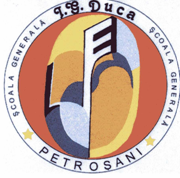 STR. ST. O. IOSIF, NR. 4TEL/FAX: 0254-542342http://igducapetrosani.ro/ e-mail: igduca.petrosani@yahoo.com		                          Nr. 2238 din 17.05.2017PLANIFICAREA  ACTIVITĂŢILOR  EXTRACURRICULARE  ŞI  EXTRAŞCOLAREAN SCOLAR 2016-2017- ÎNVĂŢĂMÂNT GIMNAZIAL,,Şcoala Altfel!”29 – 31 MAI -  2 IUNIE 2017 Clasa a V-a A , Diriginte Tămaşi Diana29-31 Mai 2017 Excursie Cabana Lolaia, Zona Carnic, Asociatia Adeona, 25 de eleviActivități propuse:  Drumeții și trasee montane în Munții Retezat: drumeții în Parcul Național Retezat pentru cunoașterea împrejurimilor și a naturii. Noțiuni teoretice despre rezervații naturale.  Activități sportive și outdoor: activități pe coardă (escaladă și rapel pe panoul artificial din curtea cabanei, tiroliană peste Cascada Lolaia), parc de aventură (traversări pe coardă, pod indian, scări suspendate, etc.), noțiuni de orientare cu și fără busolă, concursuri și jocuri sportive în curtea cabanei (teren de fotbal, teren de volei și badminton, mese de ping-pong, coș de baschet).  Activități creative: jocuri de cabană indoor și outdoor, probe de creativitate, comunicare și muncă în echipă.  Programde seară: seri de dans, karaoke, carnaval, proiecții foto și video cu imagini din natură, jocuri de cabană. Notă: Ceilalţi 7 elevi din totalul de 32 ai clasei, vor face activităţi cu dna prof. Udrea Ştefania2 iunie 2017 Pizza şi activităţi sportive în parcArgument	Proiectul educativ “Porţi ce nu ne-au fost închise” vizează să evidenţieze şi să pună în valoare talentele şi capacităţile elevilor în diferite domenii. 	Scopul prezentului demers didactic este implicarea tuturor elevilor clasei a V-a B în activităţi care să răspundă intereselor şi preocupărilor diverse ale acestora.	Săptămâna 29 mai – 02 iunie 2017 va fi dedicată unor activităţi educative extracurriculare şi extraşcolare, care se vor desfăşura în cadrul unui program cu un orar special.Echipa de proiect :Coordonator proiect : prof. Georgescu Simona MariaElevii clasei a V-a BMotivaţia în contextul general: 	Cultivarea în rândul elevilor a plăcerii de a descoperi lucruri şi locuri noi şi conştientizarea de către aceştia a importanţei cunoaşterii în construirea şi desăvârşirea personalităţii lor. Obiective:Încurajarea şi stimularea interesului elevilor pentru explorarea unor noi locuri;Dezvoltarea atitudinii de relaţionare a elevilor cu ei înşişi şi cu ceilalţi;Încurajarea diferitelor aptitudini sau talente ale elevilor, în vederea luării unei decizii privind orientarea şcolară şi profesională ;Stimularea interesului elevilor pentru lucrul in echipă; Stabilirea relaţiilor de prietenie între elevii şcolii gimnaziale şi elevii de liceu.Perioda de desfăşurare a proiectului : - 29 mai – 02 iunie 2017Clasa a V-a B	29 mai - 2 iunie 2017CL.V C.PROF.DIRIGINTE,  Makşai Liliana29 mai -3 iunie 2017:29.05-02.06  2017- clasa a VI-a ADiriginte: prof. Maniţiu Cornelia AlexandrinaȘCOALA ALTFEL”  2016-2017programul clasei a VI-a BLUNI   29.05. 2017ziua cultural – artisticăMARȚI   30.05.2017pizza: cum ne comportam într-un restaurant; maniere elegante la masăMIERCURI  31.05.2017ziua întrecerilor sportive: ciclism, role, tenisJOI  01.06.2017Ziua Internațională a CopiluluiVINERI   02.06.2017diseminare și concluziile săptămâniiprofesor diriginte,Roxana StanProgram activități săptămâna 29 mai – 02 iunie 2017Școala altfelClasa a VI-a CDiriginte,Prof. Hoarcă Codrea Alina LoredanaȘCOALA ALTFEL”  2016-2017programul clasei a VI-a DLUNI   29.05. 2017Mergem la pizza: cum ne comportam într-un restaurant; maniere elegante la masă;MARȚI   30.05.2017ziua cultural – artistică- „Un pedagog de modă 9”- Teatrul Dramatic „I.D.Sîrbu” PetroşaniMIERCURI  31.05.2017ziua întrecerilor sportive: ciclism, role, tenis- în Parcul „Carol Schretter” PetroşaniJOI  01.06.2017Ziua Internațională a CopiluluiVINERI   02.06.2017diseminare și concluziile săptămâniiprofesor diriginte,Sonia Marcela Butkovski Planificarea activităţilor din săptămâna 29mai - 2iunie 2017Clasa a VI-a E								Propunător,								Prof. dirig. Diaconescu MagdalenaProgramul activităților pentru săptămâna 29 aprilie – 2 iunie 2017Clasa a VII-a A	Diriginte: prof. Niculescu Magdalena                                                                        Clasa a VII-a B                                                                                                                                Diriginte  prof.  POP MARIAProgram activități săptămâna 29 mai – 02 iunie 2017Școala altfelClasa a VII-a CDiriginte,Prof. Buiama ValeriaProgram activități săptămâna 29 mai – 02 iunie 2017Școala altfelClasa a VII-a DDiriginte,Prof. Luca FlorinClasa a VIII-a ADiriginte,Prof. Stelescu Sanda-Elena              Clasa a VIII-a B                                                                                 An şcolar 2016-2017                                                                                                         Diriginte,                                                                                                                    Prof.    CHIFOR STELUŢAClasa a VIII-a CDiriginte,Prof. Contoman ElenaPROGRAM ACTIVITATI “SCOALA ALTFEL”Clasa  a VIII-a DProf. RODICA MARACUPROGRAM ACTIVITATI “SCOALA ALTFEL” 2017Consilier şcolarProf. DIANA VICTORINA IOZSADirector,										Coordonator pentru proiecte şi programe educative,Prof. Tetileanu Cerasela Mihaela								Prof. Asan Ramona GabrielaNr. crt.DataActivităţi desfăşurateLoc de desfăşurareDurata 1.Luni, 29 mai 2017Prezentarea programului şi a activităţilor pentru săptămâna SĂ ŞTII MAI MULTE, SĂ FII MAI BUN!Jocurile copilăriei noastre – activităţi de interacţiune şi de dezvoltare a spiritului competitivSala de clasă8-132.Marţi, 30 mai 2017Sportul şi importanţa lui în viaţa noastră– Activităţi sportive şi de implicare activă în vederea promovării sportului şi a activităţilor în aer liberBrădet Petroşani9-143. Miercuri,31 mai 2017Cultură, artă – Activităţi culturale - vizionare film de desene animateCinema Luceafărul Vulcan13-174. Vineri,2 iunie 2017Convinge-mă să citesc!Cel mai bun afiş de promovare a lecturiiJoc de roluriPrezentare portofolii ale elevilorSala de clasă8-13Nr Crt Denumirea activitățiiDataOra Locul desfășurării1. Întreceri sportive.29.05.20178-13Zona Brădet .2.Lectura cărţii ce îmi place .30.05.20178-13Biblioteca  Universităţii.3.Excursie  Deva.31.05.20178-13Petroşani-Deva şi retur.4.Relaxare şi comportament civilizat.2.06.20178-12Club KeopsNr Crt Denumirea activitățiiDataOra Locul desfășurăriiInvitati1.Deplasare spre Lunca Florii tabăra ADEONAActivităţi de cunoaştereDrumeţie împrejurimiSeara de dans29.05.201711-1214-1616-1819-21Tabăra Adeona2. Activităţi Parc AventuraNoţiuni de orientare turisticăKaraoke30.05.20179-1214-1619-21 Tabăra Adeona3.TirolianăActivităţi sportive (tragere cu arculDeplasare spre casă31.05.20179-1110-1214-15Tabăra Adeona4.Activități de relaționareActivități de comportare corectă în spatiul public2.05.20179-13BrădetPizzerieZiuaDenumire activitateLocațieLuni 29.05.2017Protejăm Natura – activitate ecologizareBrădetMarți 30.05.2017Un pedagog de modă 9 – piesă de teatruTeatrul I D Sîrbu PetroșaniMiercuri 31.05.2017Vizionare filmCinematograful Luceafărul LupeniVineri 02.06.2017Vizită tematică – Tradiții ți obiceiuri localeVizită Muzeul Momârlanului - SlătinioaraNr. crt.DataActivităţi desfăşurateLoc de desfăşurare1.Luni, 29 mai 2017Prezentarea programului și a activităților pentru săptămâna SĂ ȘTII MAI MULTE, SĂ FII MAI BUN!Excursie virtulală prin România şi Europa – Activităţi educative pentru dezvoltarea culturii generale;Sala de clasă2.Marţi, 30 mai 2017Drumeţie – Să ne cunoaştem împrejurimile oraşului – Activităţi de recreere desfăşurate în colaborare cu prof. Josan Diana; Petroşani3. Miercuri,31 mai 2017Să vizităm muzeele oraşului nostru (Muzeul Mineritului, Muzeul momârlanului) – Activităţi culturale de îmbogăţire a cunoştinţelor legate de trecutul cultural şi istoric al zonei;Muzeul Mineritului; Muzeul momârlanului4. Vineri,2 iunie 2017Ziua “Voluntariat”... Activităţi socio educative de responsabilizare a elevilor pentru implicarea în activităţi de voluntariat; Dezbateri pe teme de voluntariat. (ex.“O şcoală mai curată”), activitate în colaborare cu Caritas Petroşani.Vizită la sediul Caritas şi la  centrul Policino Nr. crt.Ziua / Timp necesarIntervalul de timpDenumirea activităţiiObiective urmăriteResponsabilParticipanţi / invitaţi1Luni29.05.2017/1 oră8,30 - 9.30Lecţii altfel - aplicaţii distractiveSudokuRebus matematicJocuri matematiceDezvoltarea abilitătilor de comunicare;Stimularea curioziăţii elevilor prin investigarea descoperirilor;Elevii vor invăța notiuni noi prin intermediul jocurilor;Niculescu MagdalenaElevii clasei a VII-a  A229.05.2017/4 ore9.45-13.45Jocuri la …iarbă verde (la Brădet)Jocuri de cunoaștere bazate pe: comunicare, diversitate, identitate personalăStimularea cunoașterii între participanțiNiculescu MagdalenaClasa a VII-a AProf. Soare Lenuţa3Marţi30.05.20172 ore+3ore8 – 1010 - 13Relația literatură- teatruLecturăVizionarea piesei de teatru: „Un pedagog de școală nouă”Cultivarea plăcerii de a viziona un spectacol de teatru;Stimularea gândirii autonome și critice prin lectura textului și vizionarea spectacoluluiNiculescu MagdalenaClasa a VII-a AProf. Soare Lenuţa4Miercuri31.05.20172 ore8-10Violenţa în societatePromovarea nonviolenţei în viaţa personală; -Identificarea formelor de    manifestare a violenteiNiculescu MagdalenaClasa a VII-a  A Prof. Soare Lenuta5Miercuri31.05.2017/4 ore10- 14Vizită la muzeul momârlanuluiIdentificarea unor instituţii reprezentative pentru municipiul  Petroşani Dezvoltarea interesului pentru cunoaşterea obiceiurilor şi tradiţiilor momârlanilor.Niculescu MagdalenaClasa a VII-a  AProf. Soare Lenuţa6Joi1.06.20177Vineri2.06.20171 oră8-9Răsfoind codul bunelor maniere...- cultivarea-dezvoltarea unor; deprinderi de comportament civilizat;- utilizarea corectă a  normelor/ regulilor de comportare civilizată, în spaţiul privat şi public.Niculescu Magdalena8Vineri2.09.20174 ore9-13Un mediu curat, o viaţă sănătoasă (îngrijirea brăduților plantați în grădinița școlii în anii anteriori).-cunoașterea normelor de prevenire și protejare a mediului și implicit a sănătății;-realizarea unui cod de măsuri de prevenire și combatere a factorilor nocivi asupra corpului uman;-dezvoltarea valorilor moral-civice.Niculescu MagdalenaClasa a  VII-a AProf. Soare LProf. Udrea ȘtefaniaDataTematicaObiective  SMARTForma de organizareActivitateaDurata800 - 1300Responsabili activitate(Facilitatori)29.V.2017Ziua atelierDezvoltarea spiritului competitiv, creativităţii, testarea capacităţii de concentrare, îndemânare, încurajarea muncii în echipă, a ideilor inovativeOrigamiMunca în grup  CompetiţieConfecţionare figurineContinuă desenul Confecţionare obiecte din materiale refolosibile800-10001000-12001200-1300Pop MariaDemeter Nicoleta30.V.2017Ziua culturalăCultivarea respectului şi admiraţiei pentru valorile literaturii române, conştientizarea apartenenţei sociale şi spirituale,  exersarea comportamentului şi limbajului în colectivitate RecreereDezbatere culturalăVizionarea piesei de teatru,,Un pedagog de școală nouă” de I.L.Caragiale800 - 10001000 - 1300Pop Maria Demeter Nicoleta31.V.2017Ziua sportivăDezvoltarea trăsăturilor privind spiritul de echipă, aptitudinile de lider, concentrarea, atenţia, gândirea logicăRecreereCompetiţie Jocuri de cunoaştere, de comunicare şi de mişcare Jocuri sportive 800-10001000-1300Pop MariaDemeter Nicoleta02.VI.2017Ziua educativăFormarea şi dezvoltarea însuşirilor intelectuale, morale sau fizice ale copiilor cu accent pe: buna creştere, comportare civilizată în societate, comportare în situaţii de urgenţăLucrul în perechiMunca în grupCompetiţie   Prim ajutor, pictogrameStudiu de caz Ghid de comportament în  situaţii de urgenţăCodul bunelor maniere800-11001100-12001200-1300Pop MariaDemeter NicoletaZiuaDenumire activitateLocațieLuni 29.05.2017Jocuri distractiveBrădetMarți 30.05.2017Excursie Petroşani- Cluj NapocaCluj- NapocaMiercuri 31.05.2017Vizionare film 3DCinematograful Luceafărul LupeniVineri 02.06.2017Pe cărări de dor…Drumeţie pe Dealul CoastaZiuaDenumire activitateLocațieLuni 29.05.2017Protejăm Natura – activitate ecologizareBrădetMarți 30.05.2017Un pedagog de modă 9 – piesă de teatruTeatrul I D Sîrbu PetroșaniMiercuri 31.05.2017Vizionare filmCinematograful Luceafărul LupeniVineri 02.06.2017Vizită tematică – Tradiții ți obiceiuri localeVizită Muzeul Momârlanului - SlătinioaraNr. crt.Ziua/dataDenumirea activităţiiLocul desfăşurăriiTimpul activităţiiEvaluare1.Luni29.05.,,Cunoaşte-ţi împrejurimile”Vizită la Peştera Bolii9-13Fotografii 2.Marţi30.05„Jocuri de mişcare în aer liber ”Terenurile de sport ale Universităţii Tehnice din Petroşani9-13Fotografii3.Miercuri31.05.,,Meserii noi, meserii vechi” – ghidul meseriilorSala de clasă – invitat consilier Iozsa Diana9-13Prezentări PPT4 Vineri02.06.,,Cinematografia -preferata copiilor”Vizionare film 3D  la Cinema ,,Luceafărul” Vulcan9-13Activitate cultural-artistică FotografiiNr.crt.Denumirea activităţiiDataOraLocul de desfăşurareObs.1Să ne cunoaştem împrejurimile – drumeţie Brădet    29.05.2017 9-14Zona Brădet2.Paşi spre viitor Prezentarea ofertei educaţionale existente la nivelul judeţului nostru Vizită la Colegiul Naţional “ Mihai Eminescu” Petroşani30.05.20178-13Sala de clasăColegiul Naţional  “Mihai Eminescu “3.Matematica altfel ….Curiozităţi matematice 31.05.20178-14Sala de clasă4.Vizionarea unui film 3DDesluşirea mesajului acestui film prin discuţii libereSport şi sănătate –activităţi sportive02.06.20178-13Cinema VulcanSala de clasăTerenul de sport al şcoliiNr. crt.Ziua/dataDenumirea activităţiiLocul desfăşurăriiTimpul activităţiiEvaluare1.Luni29.05.,,Cunoaşte-ţi împrejurimile”Vizită la Peştera Bolii9-13Fotografii 2.Marţi30.05„Jocuri de mişcare în aer liber ”Terenurile de sport ale Universităţii Tehnice din Petroşani9-13Fotografii3.Miercuri31.05.,,Meserii noi, meserii vechi” – ghidul meseriilorSala de clasă – invitat consilier Iozsa Diana9-13Prezentări PPT4 Vineri02.06.,,Cinematografia -preferata copiilor”Vizionare film 3D  la Cinema ,,Luceafărul” Vulcan9-13Activitate cultural-artistică FotografiiNR.CRTACTIVITATEDATA1MISCARE PENTRU SANATATE-DRUMETIE JIET29.052MISCARE PENTRU SANATATE-ACTIVITATE  INOT30.053MISCARE PENTRU SANATATE-DRUMETIE BRADET31.054MISCARE PENTRU SANATATE-DRUMETIE PESTERA BOLII2.06NR.CRTACTIVITATEDATA1Drumetie la BRĂDET  cu clasa a VIII-a B ( dirig. Prof. Chifor Steluţa)29.052La clasa a VIII-a C (dirig. Prof. Contoman Elena) :OSP - Ce liceu mi se potriveste? ; O viata fara substante psihotrope30.053La clasa a VIII-a A (dirig. Prof. Stelescu Sanda Elena):OSP - Ce liceu mi se potriveste? ; O viata fara substante psihotrope31.054La clasa a III-a B ( prof. înv.primar Scrădeanu Emilia) : Jocuri şi activiăţti recreative 2.06